CAPACITACIÓN DEL PROTOCOLO ÚNICO PARA LA PREVENCIÓN, DETECCIÓN Y ACTUACIÓN EN CASOS DE VIOLENCIA CONTRA NIÑAS, NIÑOS Y ADOLESCENTES EN LAS ESCUELAS DE EDUCACIÓN BÁSICA DEL ESTADO DE CHIHUAHUAAntecedentes: La Secretaría de Educación y Deporte del Estado de Chihuahua (SEyD), a través de la Unidad de Género, Derechos Humanos y Convivencia, en coalición con otras Instituciones de Gobierno del Estado, han estructurado la redacción del Protocolo Único para la Prevención, Detección y Actuación en casos de Violencia contra Niñas, Niños y Adolescentes en las Escuelas de Educación Básica del Estado de Chihuahua a fin de unificar este formato y normativa al Estado.Objetivo:El personal adscrito al Sector 15 de nivel Preescolar perteneciente a Servicios Educativos del Estado de Chihuahua, se dio cita en la Capacitación del Protocolo Único para la Prevención, Detección y Actuación en casos de Violencia contra Niñas, Niños y Adolescentes en las Escuelas de Educación Básica del Estado de Chihuahua, la Unidad de Género, Derechos Humanos y Convivencia, coadyuvando con el Programa Estatal de Educación para la Prevención del Sida y el Instituto Chihuahuense de las Mujeres.Lo anterior con el fin de dar cumplimiento a la obligación de las y los servidores públicos de conocer, respetar y proteger los derechos fundamentarles del alumnado ante cualquier circunstancia que los violente. Es por ello que esta capacitación busca sensibilizar que la comunidad educativa garantice acciones a favor del respeto de los derechos humanos de los NNA y tiene como fin proporcionar elementos conceptuales, estrategias y mecanismos para prevenir casos de abuso sexual, acoso escolar y maltrato.La capacitación se efectuó:Modalidad: PresencialLugar: Salón AB del Hotel Fiesta InnFecha: 10 de Junio de 2022Horario: 8:30 a 14:00Fotos de la Capacitación: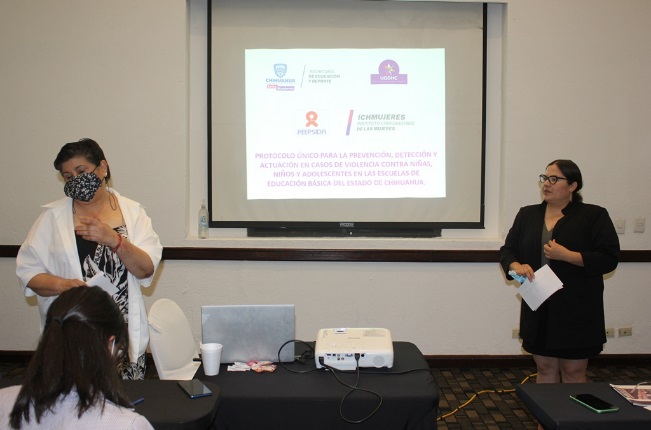 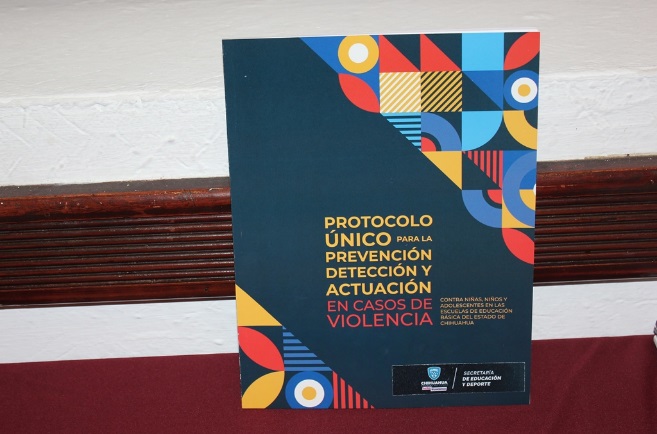 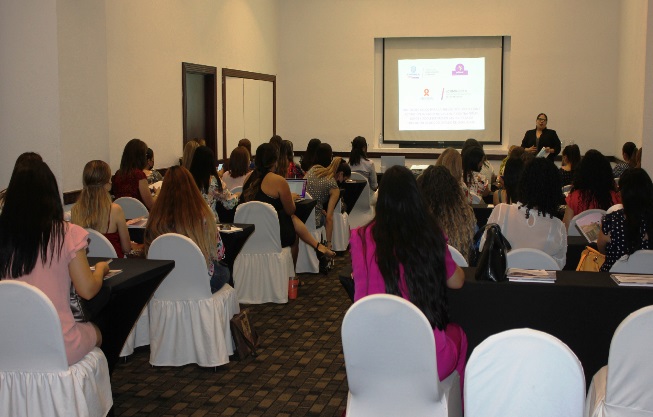 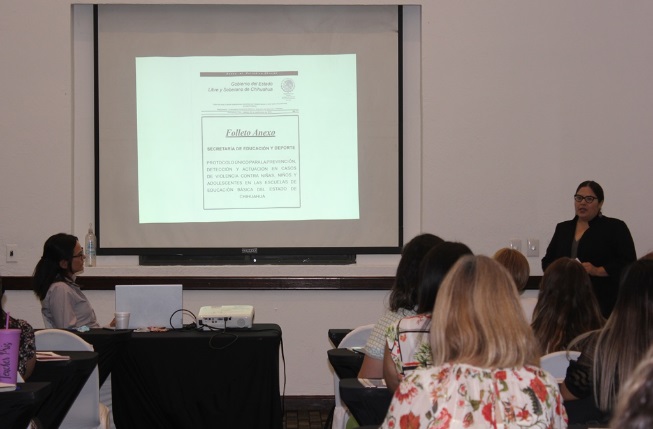 